Общественная акция «Георгиевская ленточка»На митинге в Тополином парке воспитанники Ярцевского детского сада № 3 дарят памятные подарки труженикам тыла и детям войны, сделанные своими руками. 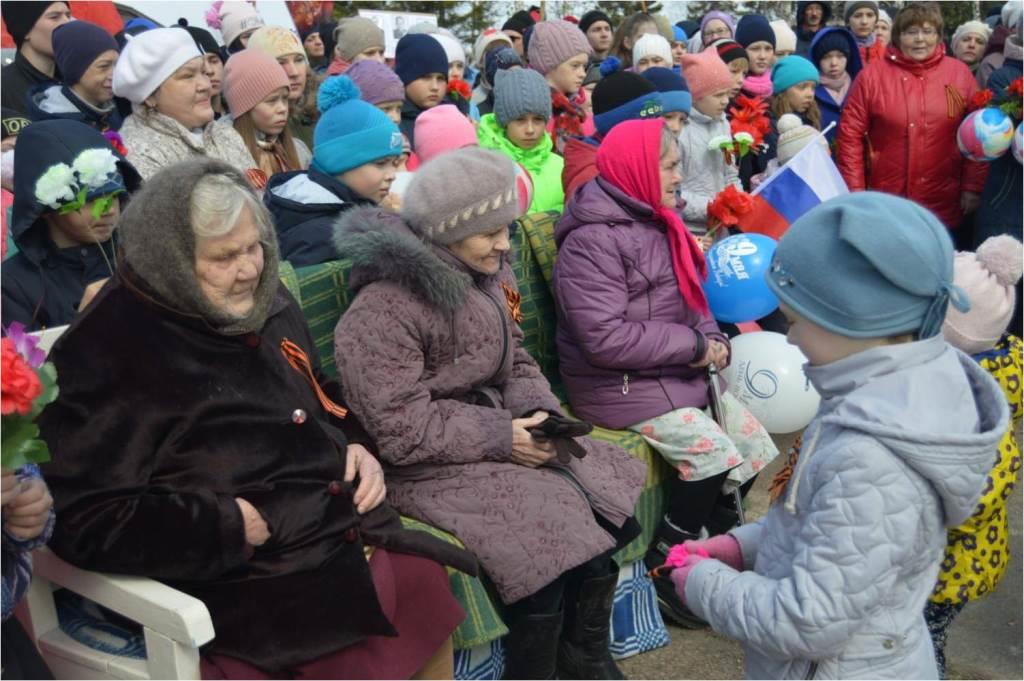 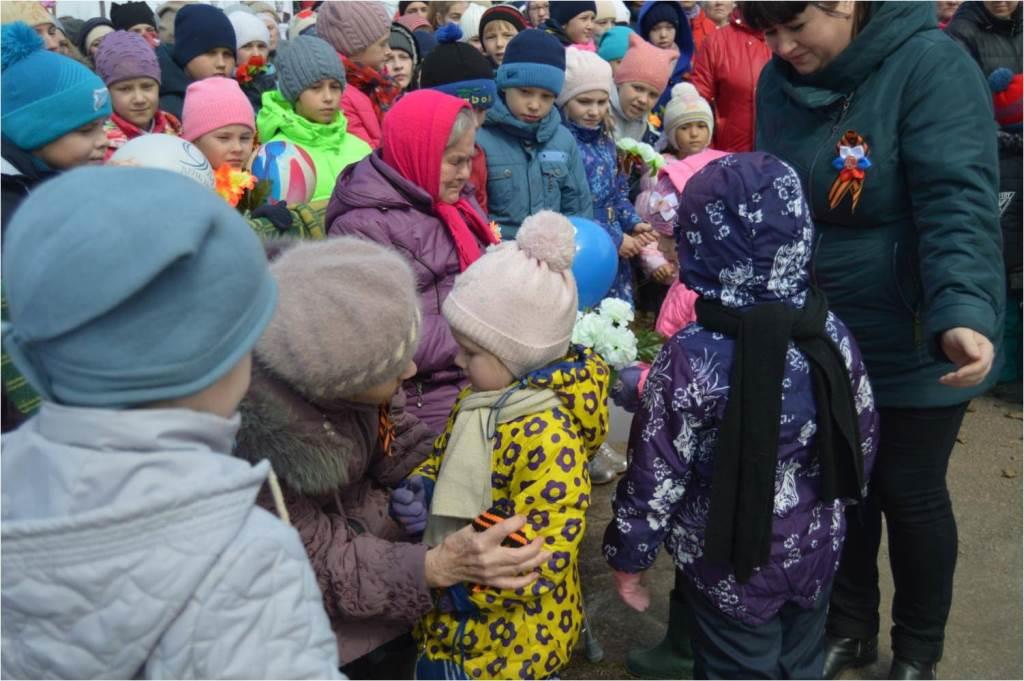 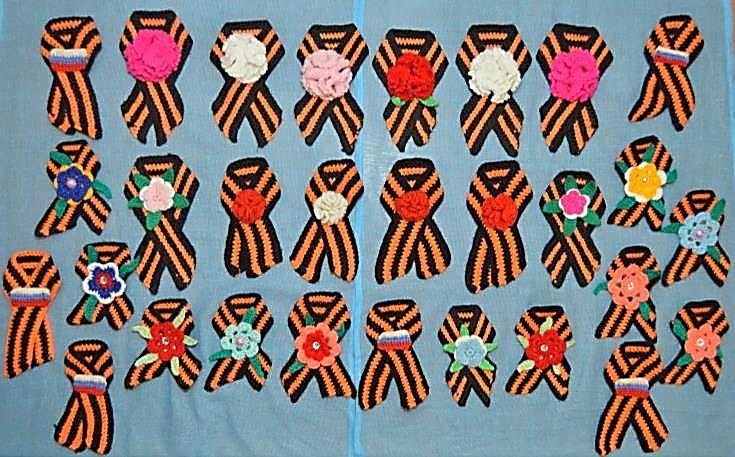 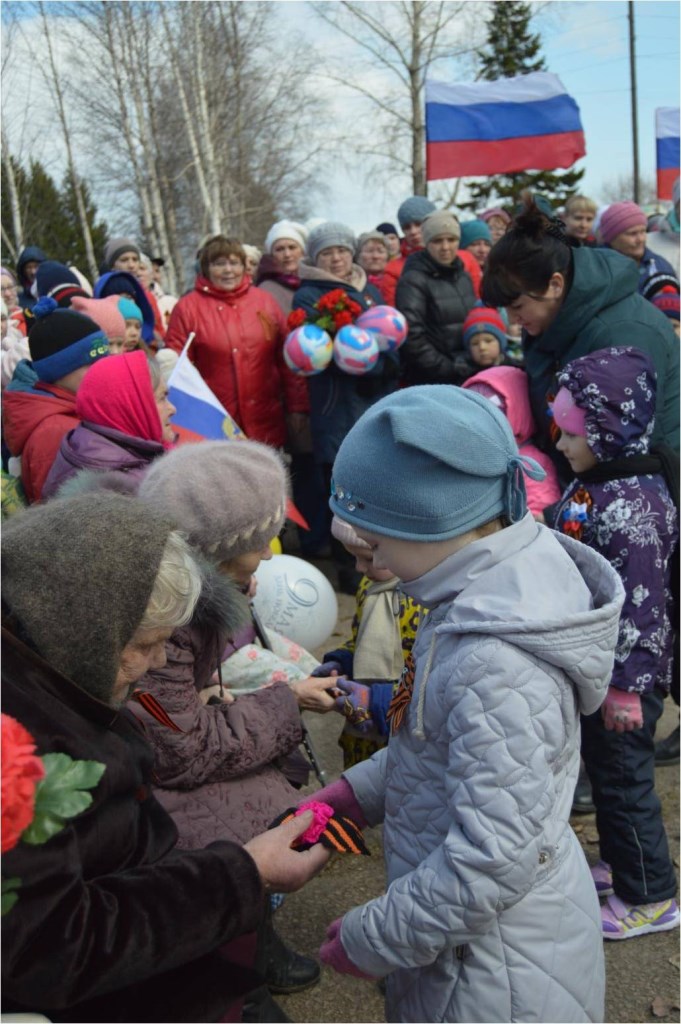 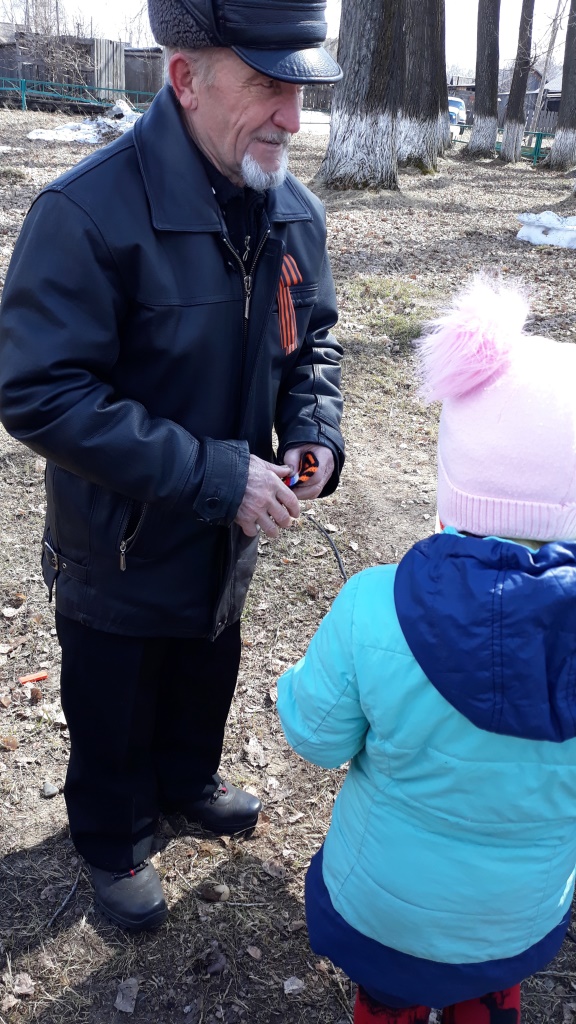 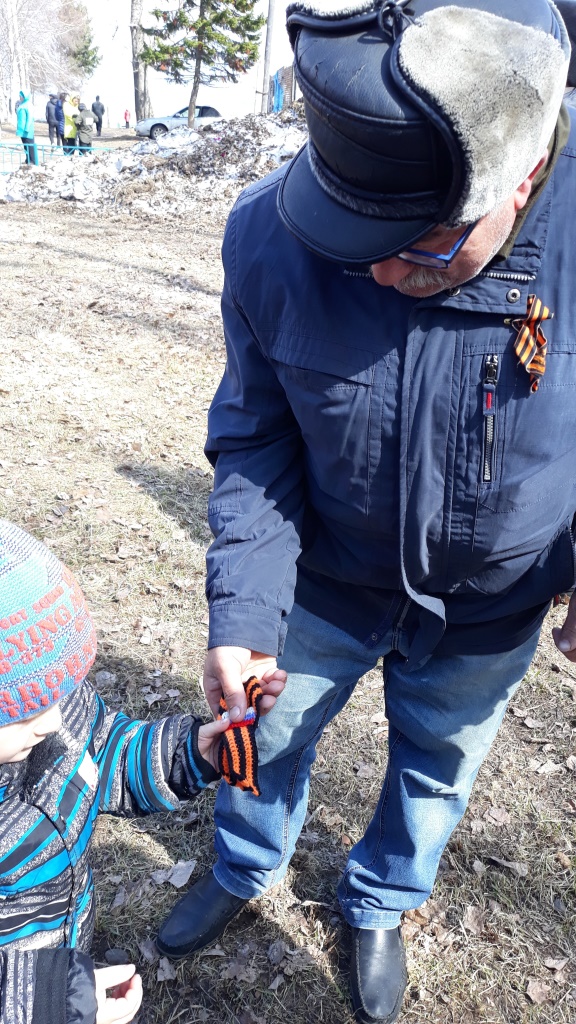 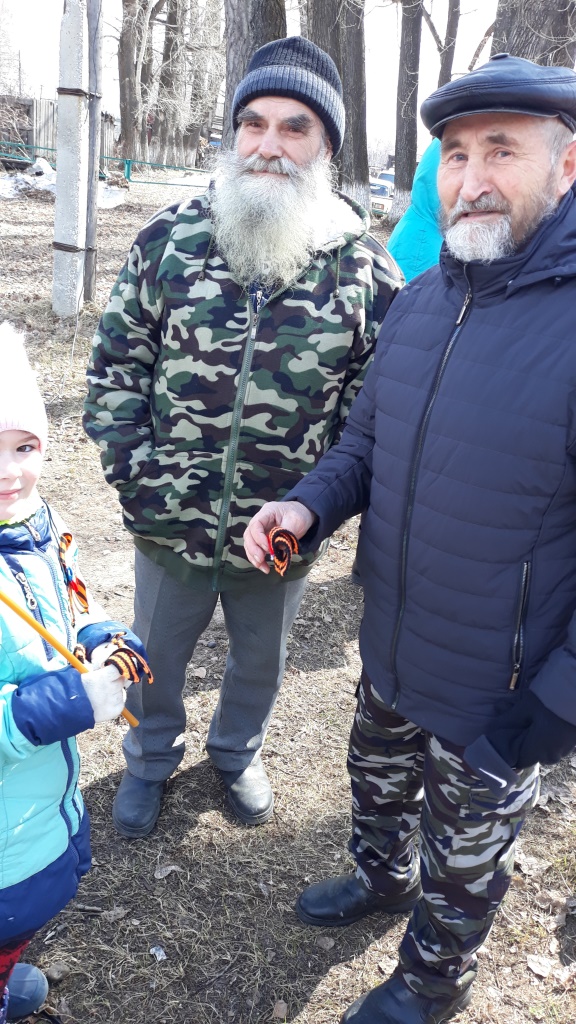 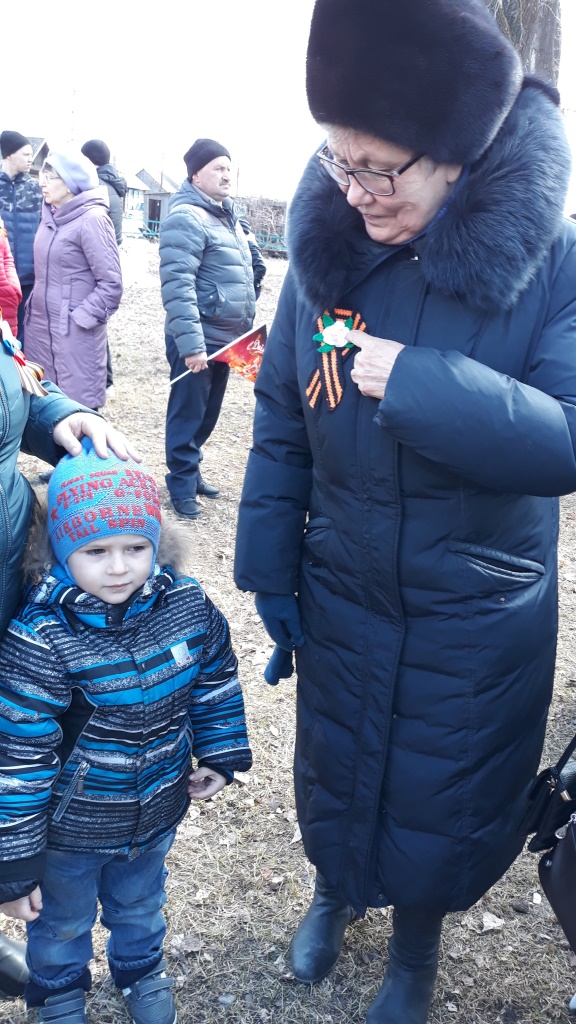 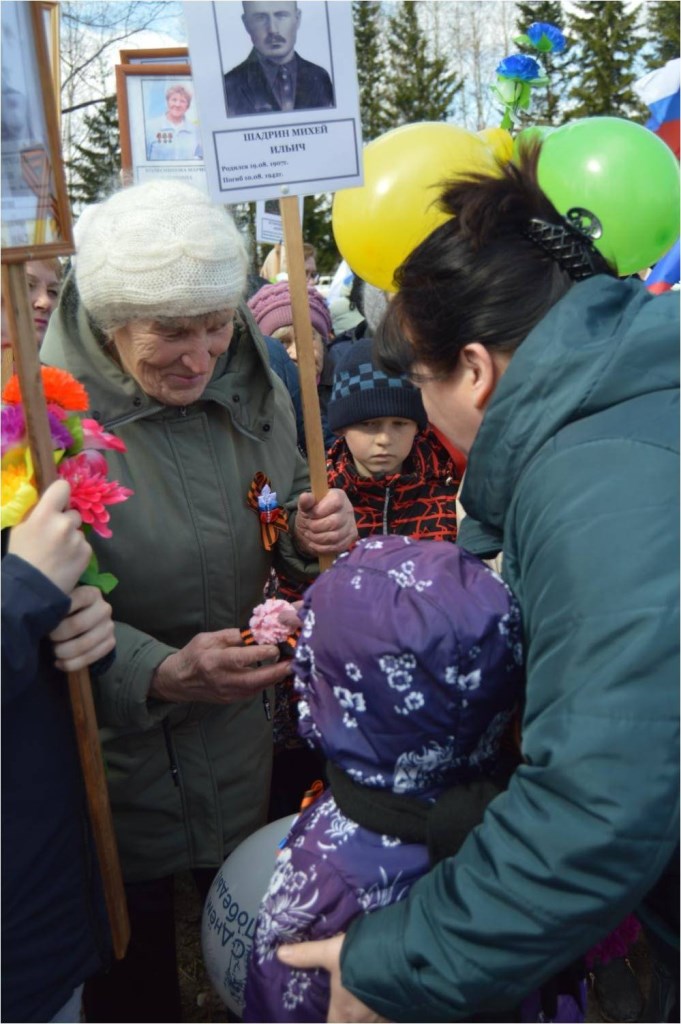 